แบบ P.3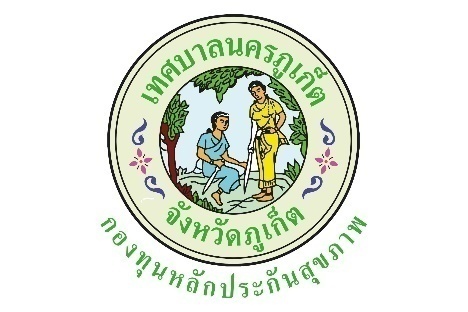 ปีงบประมาณ  2563แบบรายงานผลการดำเนินงาน/โครงการที่ได้รับงบประมาณสนับสนุนจากกองทุนหลักประกันสุขภาพเทศบาลนครภูเก็ตโครงการส่งเสริมสุขภาพการออกกำลังกาย ชมรมแอโรบิค หอประชุมเทศบาลนครภูเก็ต ปี 2563วดป. ที่อนุมัติ1 ต.ค. 25621.ตัวชี้วัด1. จำนวนเฉลี่ยของผู้เข้าร่วมกิจกรรมออกกำลังกาย ไม่น้อยกว่า 25 คน/วัน   2. ร้อยละ 80 ของกลุ่มเป้าหมายมีระดับความสุขเพิ่มขึ้น (กรมสุขภาพจิต)   3. ร้อยละ 80 ของผู้เข้าร่วมกิจกรรมมีดัชนีมวลกายหรือรอบเอวลดลงหรือคงที่2.กลุ่มเป้าหมาย8. กลุ่มประชาชนทั่วไปที่มีภาวะเสี่ยง3.ระยะเวลา1 ต.ค. 2562 - 30 ก.ย. 25634.ผลการดำเนินการจากการดำเนินกิจกรรมออกกำลังกายของชมรมแอโรบิคหอประชุมเทศบาลนครภูเก็ต ตลอดช่วงเดือนตุลาคม 2562 - มีนาคม 2563 และมิถุนายน 2563 รวม 153 วัน ยกเว้นเดือนเมษายน - พฤษภาคม 2563 หยุดเนื่องจากสถานการณ์โควิด มีสมาชิกที่ร่วมกิจกรรมเฉลี่ย 26 คน/วัน มีการดำเนินกิจกรรมทุกวันจันทร์ - ศุกร์ เวลา 17.00-18.00 น. ประสานวิทยากร กลุ่มเป้าหมายมีระดับความสุขเพิ่มขึ้นและคงที่ร้อยละ 100 และร้อยละ 100 ของผู้เข้าร่วมกิจกรรมมีดัชนีมวลกายลดลง5.ผลสัมฤทธิ์ตามวัตถุประสงค์/ตัวชี้วัด☑ บรรลุตามวัตถุประสงค์/ตัวชี้วัดของโครงการ  ไม่บรรลุตามวัตถุประสงค์/ตัวชี้วัดของโครงการ6.การเบิกจ่ายงบประมาณ7.ปัญหา/อุปสรรคในการดำเนินการไม่มีมีปัญหา/อุปสรรค 	สถานที่มีความคับแคบ มีมูลนกพิราบ อุจจาระแมว ทั่วบริเวณลานจัดกิจกรรม ห้องน้ำ ณ หอประชุมเทศบาลนครภูเก็ต มีกลิ่นรบกวน ส่งผลกระทบต่อบรรยากาศการร่วมกิจกรรมแนวทางการแก้ไข	ขอความอนุเคราะห์เจ้าหน้าที่ที่เกี่ยวข้องดำเนินการแก้ไขปัญหาและอุปสรรคดังกล่าวลงชื่อ.........ณัชชารีย์ ตั้งทิพย์รักษ์........ผู้รายงาน(นางณัชชารีย์ ตั้งทิพย์รักษ์)ตำแหน่ง...ประธานชมรมแอโรบิคฯวันที่/เดือน/พ.ศ.................................................งบประมาณที่ได้รับอนุมัติ38,000บาทงบประมาณเบิกจ่ายจริง32,600บาทคิดเป็นร้อยละ85.79งบประมาณเหลือส่งคืนกองทุนฯ5,400บาทคิดเป็นร้อยละ14.21